Экологическая консультация для родителей«Учите детей любить животных».	Каждый из родителей желает, чтобы их ребенок вырос хорошим, добрым человеком. И если они будут воспитывать в детях добрые отношения к животным, природе, то есть вероятность того, что их дети вырастут добрыми людьми. Ребенок тянется ко всему яркому, необычному, что его окружает. Однако способность воспринимать и чувствовать красоту родной природы не приходит к нему сама собой, ее необходимо развивать. Надо учить детей всматриваться, вслушиваться, смотреть и видеть. Очень важно вовремя прочитать стихотворение, исполнить песню, стараясь дополнить зрительное восприятие ребенка, например:А. Краснов.«В речке»«Брр!» - холодна в реке водица.Проще простого в ней простудиться!А вот пескари – кроме шуток,Без варежек и без шубок! «Находка».Муравей нашел медведя,Сладко спящего в лесу:«Как же я такую ношуВ муравейник унесу?»	Нам надо научить детей уважать, любить все живое.  Цветок, птицу, щенка, котенка, лягушку, защищать их. Чтобы передать все это детям, взрослые сами должны учиться любить животных.	Вот пример – ребенок хочет потрогать котенка, одна мама скажет: «Котенок плохой, не трогай его, оцарапает».  Другая мама возьмет котенка на руки, погладит его, а потом предложит и ребенку погладить мягкую шерстку, нальет молока и скажет ласково: «Пей, киска, молочко». Ребенок внимательно следит, как взрослые относятся к животным, и в дальнейшем будет поступать так же.	Если ваш ребенок схватил котенка за хвост и смеется, видя мучения животного, не умиляйтесь его веселостью. Имейте в виду: воспитание уже началось. Плохое воспитание. Ребенок должен жалеть живое существо, если ему больно. Нельзя показывать детям, если у вас возникает чувство брезгливости при виде некоторых животных, например, лягушек, червей, змей, пауков и других животных. Ведь переданное детям отрицательное отношение к животному влечет за собой стремление погубить его. Детей целесообразно убедить, что животное «хорошее», что его давить, бить нельзя. Поскольку любовь к животным воспитывается в деятельности, когда сам ребенок непосредственно ухаживает за ними, хорошо завести живое существо. Это может быть собака, кошка, морская свинка, хомячок, аквариумные рыбки, попугайчики, кролики и другие животные. Выбирая животное, руководствуйтесь семейным укладом, склонностями членов вашей семьи. Если кто-то по настоящему увлекается разведением рыбок, птичек, лягушек, и тому подобное, то нет необходимости менять установившиеся привычки. Первое общение с животными у детей вызывает большой интерес.	Нередко дети начинают «навязывать» животному свои действия. Необходимо объяснить ребенку, что животное пугается незнакомой обстановки, не делает того, чего хочет ребенок. Животных нельзя дергать, толкать, побуждать к нехарактерным для них действиям.	Вот несколько советов, если у вас появился домашний питомец:-Если вы завели новое животное, например, кошку или собаку, то не следует оставлять ребенка одного с животным, пока вы не убедитесь, что «отношения налажены» полностью.-Как можно раньше давайте возможность ребенку участвовать в уходе за животным. Дайте ребенку понять насколько необходимы его действия животному. Но не надо требовать от ребенка, чтобы он сам без напоминания осуществлял уход за животными. Ему еще трудно удерживать в памяти весь распорядок дня и вовремя осуществлять определенные действия.-Для животных целесообразно создать условия, напоминающие их естественную природную среду. Так,  имитируя степь или пустыню для сухопутных черепах и хомяков, можно положить в старый большой аквариум, непригодный для рыб, слой песчаной почвы и высеять овес, который сначала прорастет, а затем без полива подсыхает; для хомячков можно устроить из цветочного горшка, положенного на бок, нору. Ведь убежище для него – важное условие для жизни. Чтобы у детей появилось желание беречь другие живые существа, они должны существовать вокруг него в достаточном количестве: пищащие, порхающие, цветущие, вызывающие желание познакомиться с ними поближе, понять, помочь. Бесполезно ждать, чтобы у детей появился интерес к жизни других обитателей нашей голубой и прекрасной планеты, сочувствий к заботам этих существ и  готовность прийти к ним на помощь, если ребенок с детства в своем микроокружении был лишен общения с миром природы.Не допускайте этого, учите ребенка любить животных, любить природу.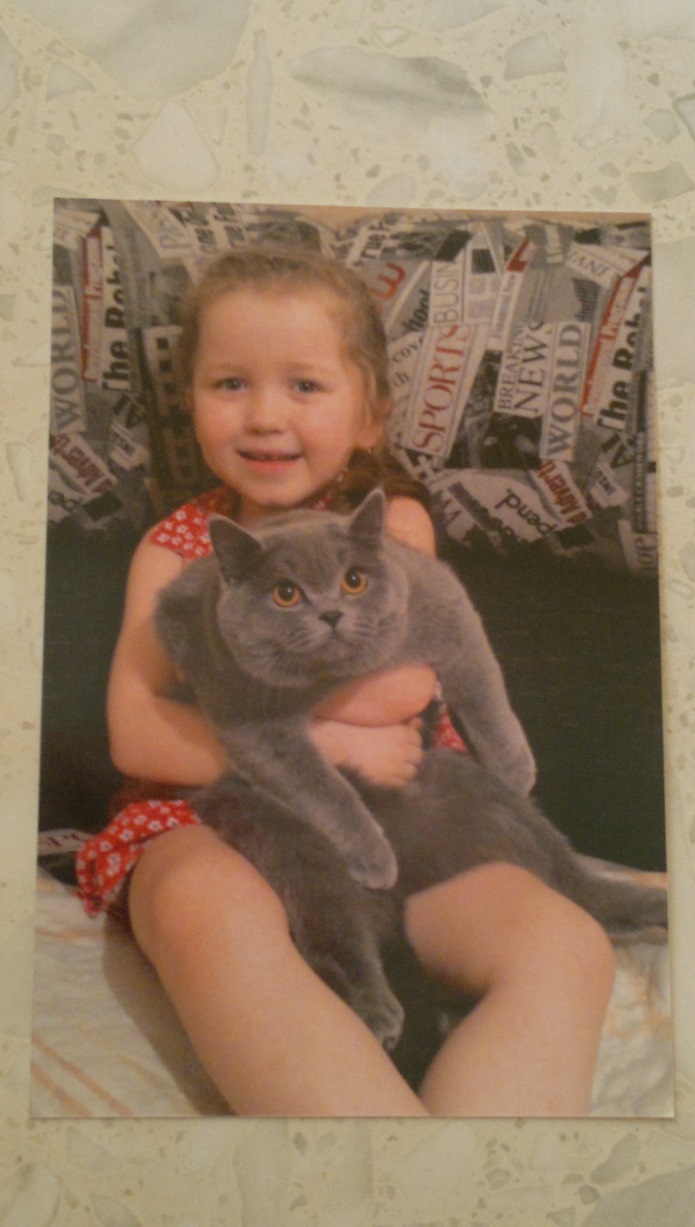 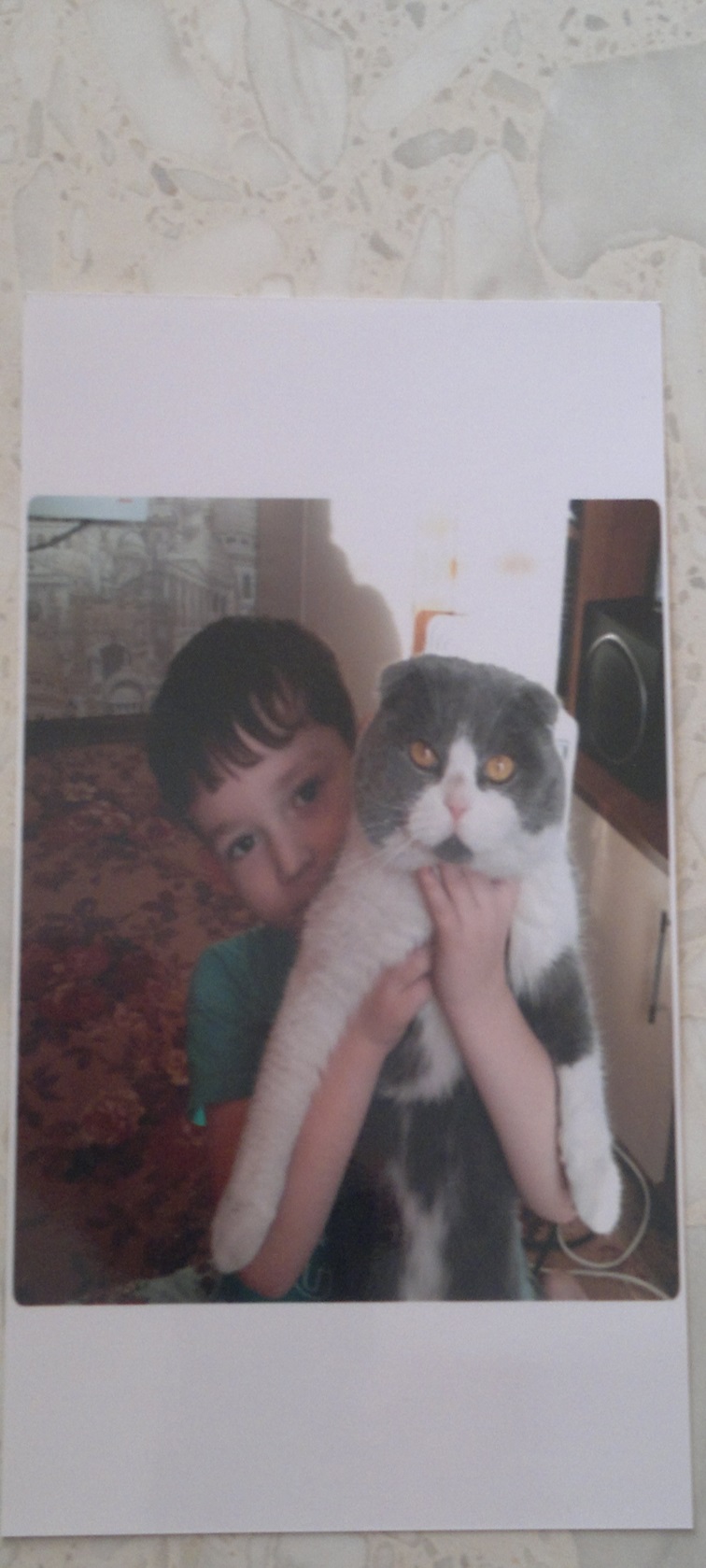 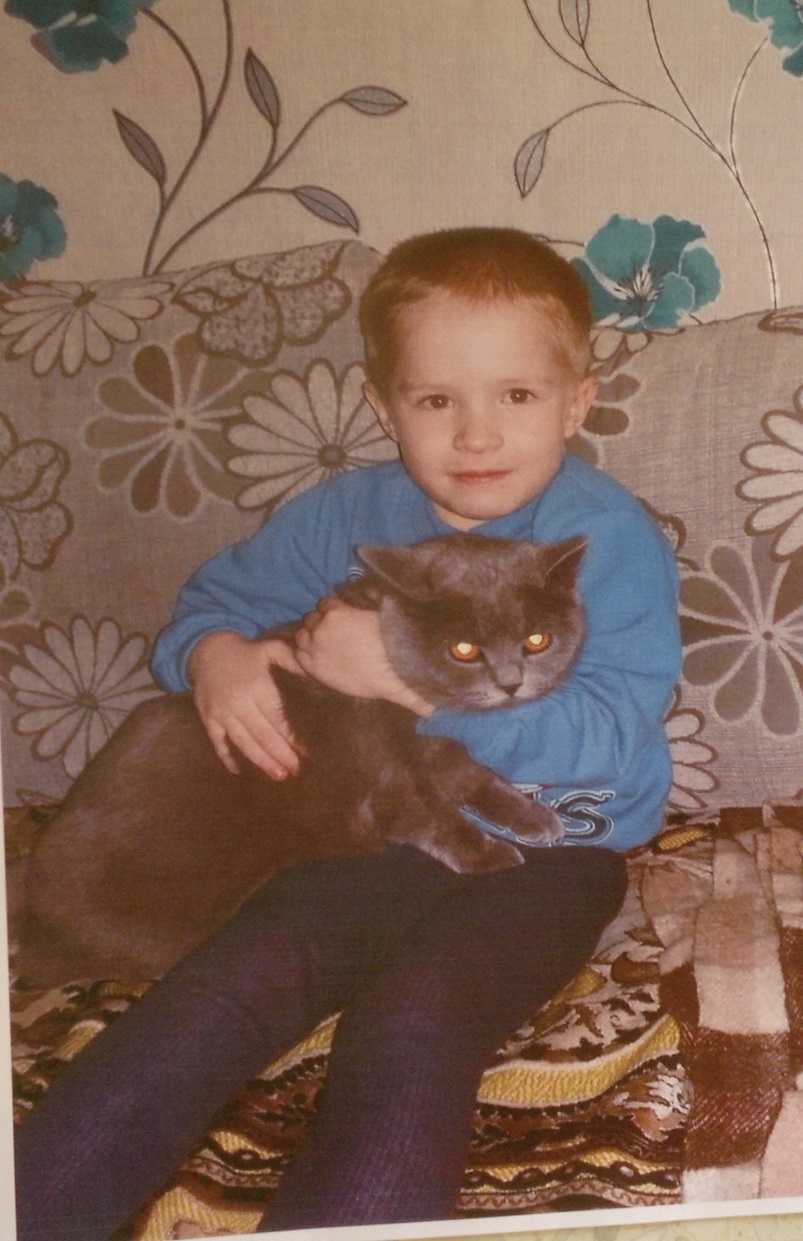 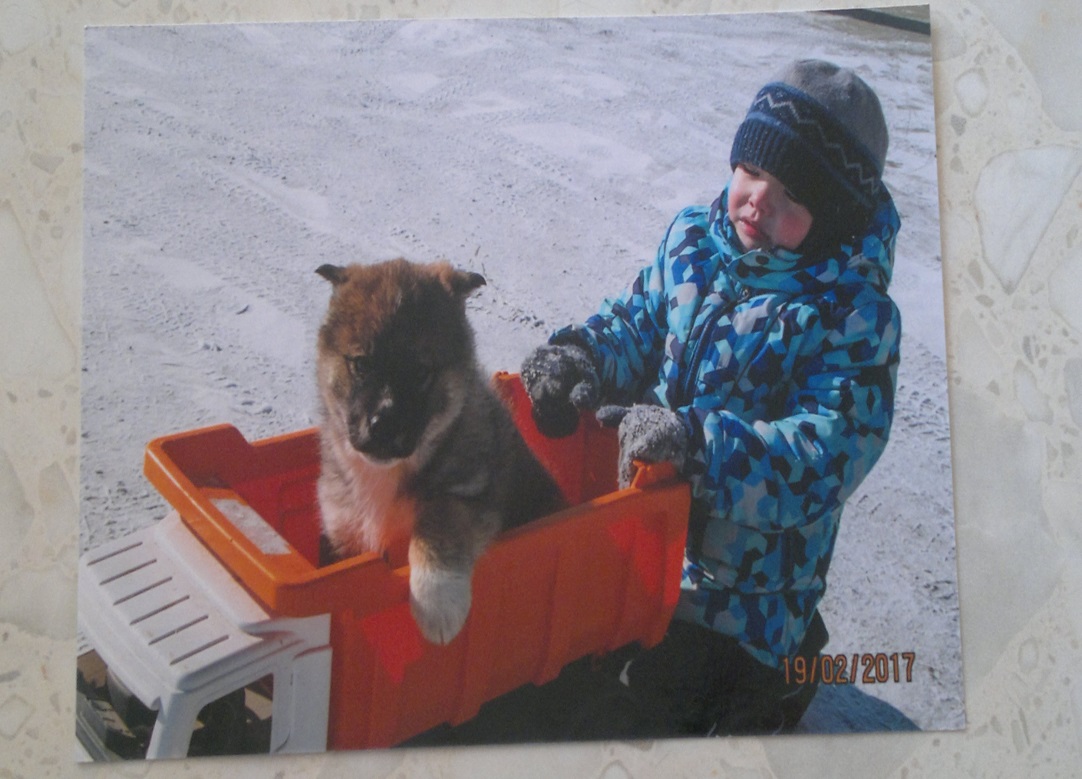 Воспитатель группы «Брусничка»Кудла Светлана Алексеевна